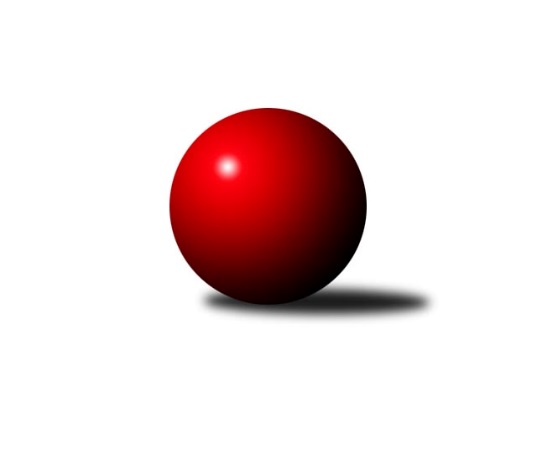 Č.26Ročník 2010/2011	16.7.2024 Severomoravská divize 2010/2011Statistika 26. kolaTabulka družstev:		družstvo	záp	výh	rem	proh	skore	sety	průměr	body	plné	dorážka	chyby	1.	KK Minerva Opava ˝A˝	26	16	3	7	260 : 156 	(161.5 : 150.5)	2551	35	1736	814	22.9	2.	TJ  Odry ˝A˝	26	17	0	9	242 : 174 	(167.5 : 144.5)	2531	34	1739	792	25	3.	TJ Tatran Litovel ˝A˝	26	16	1	9	226 : 190 	(165.0 : 147.0)	2529	33	1742	786	27.1	4.	SKK Ostrava ˝A˝	26	15	1	10	218 : 198 	(160.5 : 151.5)	2530	31	1739	791	27	5.	TJ Sokol Bohumín ˝A˝	26	14	0	12	237 : 179 	(173.0 : 139.0)	2528	28	1732	796	30.9	6.	TJ Horní Benešov ˝C˝	26	13	1	12	215 : 201 	(159.0 : 153.0)	2538	27	1746	792	33.2	7.	Sokol Přemyslovice ˝B˝	26	13	1	12	210 : 206 	(158.5 : 153.5)	2509	27	1725	783	29.4	8.	TJ VOKD Poruba ˝A˝	26	12	2	12	200 : 216 	(156.5 : 155.5)	2491	26	1723	768	33.2	9.	TJ Jiskra Rýmařov ˝A˝	26	12	1	13	208 : 208 	(154.0 : 158.0)	2524	25	1715	810	27.2	10.	KK Šumperk ˝B˝	26	11	2	13	194 : 222 	(152.5 : 159.5)	2512	24	1713	799	27	11.	KK Hranice ˝A˝	26	10	1	15	190 : 226 	(158.5 : 153.5)	2515	21	1731	783	30	12.	TJ Sokol Sedlnice ˝A˝	26	10	1	15	181 : 235 	(142.5 : 169.5)	2516	21	1724	792	30.8	13.	TJ  Krnov ˝B˝	26	10	1	15	179 : 237 	(146.0 : 166.0)	2489	21	1719	770	37.5	14.	TJ Horní Benešov ˝B˝	26	5	1	20	152 : 264 	(129.0 : 183.0)	2464	11	1707	756	33.2Tabulka doma:		družstvo	záp	výh	rem	proh	skore	sety	průměr	body	maximum	minimum	1.	TJ  Odry ˝A˝	13	12	0	1	144 : 64 	(89.5 : 66.5)	2638	24	2724	2571	2.	KK Minerva Opava ˝A˝	13	10	2	1	150 : 58 	(92.0 : 64.0)	2602	22	2660	2517	3.	TJ Tatran Litovel ˝A˝	13	11	0	2	144 : 64 	(99.5 : 56.5)	2593	22	2654	2533	4.	Sokol Přemyslovice ˝B˝	13	10	0	3	136 : 72 	(90.0 : 66.0)	2619	20	2681	2549	5.	TJ Sokol Bohumín ˝A˝	13	9	0	4	136 : 72 	(96.5 : 59.5)	2516	18	2572	2404	6.	TJ Horní Benešov ˝C˝	13	9	0	4	125 : 83 	(84.5 : 71.5)	2560	18	2614	2508	7.	TJ VOKD Poruba ˝A˝	13	8	2	3	120 : 88 	(87.5 : 68.5)	2484	18	2575	2416	8.	TJ  Krnov ˝B˝	13	9	0	4	120 : 88 	(89.0 : 67.0)	2381	18	2528	2268	9.	SKK Ostrava ˝A˝	13	8	0	5	114 : 94 	(84.5 : 71.5)	2494	16	2570	2420	10.	TJ Jiskra Rýmařov ˝A˝	13	7	1	5	120 : 88 	(83.5 : 72.5)	2585	15	2620	2542	11.	KK Hranice ˝A˝	13	7	0	6	117 : 91 	(87.5 : 68.5)	2562	14	2649	2492	12.	KK Šumperk ˝B˝	13	6	2	5	106 : 102 	(79.0 : 77.0)	2582	14	2697	2493	13.	TJ Sokol Sedlnice ˝A˝	13	6	1	6	94 : 114 	(74.0 : 82.0)	2495	13	2574	2436	14.	TJ Horní Benešov ˝B˝	13	3	0	10	84 : 124 	(68.5 : 87.5)	2528	6	2598	2444Tabulka venku:		družstvo	záp	výh	rem	proh	skore	sety	průměr	body	maximum	minimum	1.	SKK Ostrava ˝A˝	13	7	1	5	104 : 104 	(76.0 : 80.0)	2533	15	2633	2238	2.	KK Minerva Opava ˝A˝	13	6	1	6	110 : 98 	(69.5 : 86.5)	2546	13	2725	2401	3.	TJ Tatran Litovel ˝A˝	13	5	1	7	82 : 126 	(65.5 : 90.5)	2524	11	2646	2308	4.	TJ Sokol Bohumín ˝A˝	13	5	0	8	101 : 107 	(76.5 : 79.5)	2529	10	2686	2337	5.	TJ  Odry ˝A˝	13	5	0	8	98 : 110 	(78.0 : 78.0)	2522	10	2634	2379	6.	TJ Jiskra Rýmařov ˝A˝	13	5	0	8	88 : 120 	(70.5 : 85.5)	2519	10	2668	2325	7.	KK Šumperk ˝B˝	13	5	0	8	88 : 120 	(73.5 : 82.5)	2506	10	2576	2414	8.	TJ Horní Benešov ˝C˝	13	4	1	8	90 : 118 	(74.5 : 81.5)	2540	9	2696	2402	9.	TJ Sokol Sedlnice ˝A˝	13	4	0	9	87 : 121 	(68.5 : 87.5)	2517	8	2644	2368	10.	TJ VOKD Poruba ˝A˝	13	4	0	9	80 : 128 	(69.0 : 87.0)	2492	8	2625	2370	11.	Sokol Přemyslovice ˝B˝	13	3	1	9	74 : 134 	(68.5 : 87.5)	2500	7	2602	2325	12.	KK Hranice ˝A˝	13	3	1	9	73 : 135 	(71.0 : 85.0)	2511	7	2611	2329	13.	TJ Horní Benešov ˝B˝	13	2	1	10	68 : 140 	(60.5 : 95.5)	2465	5	2589	2379	14.	TJ  Krnov ˝B˝	13	1	1	11	59 : 149 	(57.0 : 99.0)	2498	3	2578	2407Tabulka podzimní části:		družstvo	záp	výh	rem	proh	skore	sety	průměr	body	doma	venku	1.	SKK Ostrava ˝A˝	13	10	0	3	121 : 87 	(79.0 : 77.0)	2549	20 	4 	0 	2 	6 	0 	1	2.	KK Minerva Opava ˝A˝	13	9	0	4	130 : 78 	(73.0 : 83.0)	2514	18 	7 	0 	0 	2 	0 	4	3.	Sokol Přemyslovice ˝B˝	13	9	0	4	126 : 82 	(90.5 : 65.5)	2519	18 	7 	0 	0 	2 	0 	4	4.	TJ Tatran Litovel ˝A˝	13	9	0	4	110 : 98 	(80.0 : 76.0)	2525	18 	6 	0 	0 	3 	0 	4	5.	KK Šumperk ˝B˝	13	7	1	5	113 : 95 	(80.0 : 76.0)	2530	15 	4 	1 	1 	3 	0 	4	6.	TJ  Odry ˝A˝	13	7	0	6	118 : 90 	(87.0 : 69.0)	2555	14 	5 	0 	1 	2 	0 	5	7.	TJ Jiskra Rýmařov ˝A˝	13	6	0	7	102 : 106 	(79.5 : 76.5)	2524	12 	3 	0 	3 	3 	0 	4	8.	KK Hranice ˝A˝	13	5	1	7	99 : 109 	(78.5 : 77.5)	2492	11 	4 	0 	3 	1 	1 	4	9.	TJ VOKD Poruba ˝A˝	13	5	1	7	96 : 112 	(80.0 : 76.0)	2478	11 	3 	1 	2 	2 	0 	5	10.	TJ Horní Benešov ˝C˝	13	5	1	7	91 : 117 	(75.0 : 81.0)	2519	11 	4 	0 	3 	1 	1 	4	11.	TJ Sokol Bohumín ˝A˝	13	5	0	8	102 : 106 	(81.0 : 75.0)	2511	10 	4 	0 	2 	1 	0 	6	12.	TJ  Krnov ˝B˝	13	5	0	8	91 : 117 	(72.5 : 83.5)	2454	10 	5 	0 	2 	0 	0 	6	13.	TJ Sokol Sedlnice ˝A˝	13	4	1	8	86 : 122 	(71.0 : 85.0)	2510	9 	3 	1 	3 	1 	0 	5	14.	TJ Horní Benešov ˝B˝	13	2	1	10	71 : 137 	(65.0 : 91.0)	2476	5 	1 	0 	6 	1 	1 	4Tabulka jarní části:		družstvo	záp	výh	rem	proh	skore	sety	průměr	body	doma	venku	1.	TJ  Odry ˝A˝	13	10	0	3	124 : 84 	(80.5 : 75.5)	2525	20 	7 	0 	0 	3 	0 	3 	2.	TJ Sokol Bohumín ˝A˝	13	9	0	4	135 : 73 	(92.0 : 64.0)	2550	18 	5 	0 	2 	4 	0 	2 	3.	KK Minerva Opava ˝A˝	13	7	3	3	130 : 78 	(88.5 : 67.5)	2591	17 	3 	2 	1 	4 	1 	2 	4.	TJ Horní Benešov ˝C˝	13	8	0	5	124 : 84 	(84.0 : 72.0)	2555	16 	5 	0 	1 	3 	0 	4 	5.	TJ Tatran Litovel ˝A˝	13	7	1	5	116 : 92 	(85.0 : 71.0)	2553	15 	5 	0 	2 	2 	1 	3 	6.	TJ VOKD Poruba ˝A˝	13	7	1	5	104 : 104 	(76.5 : 79.5)	2513	15 	5 	1 	1 	2 	0 	4 	7.	TJ Jiskra Rýmařov ˝A˝	13	6	1	6	106 : 102 	(74.5 : 81.5)	2534	13 	4 	1 	2 	2 	0 	4 	8.	TJ Sokol Sedlnice ˝A˝	13	6	0	7	95 : 113 	(71.5 : 84.5)	2518	12 	3 	0 	3 	3 	0 	4 	9.	SKK Ostrava ˝A˝	13	5	1	7	97 : 111 	(81.5 : 74.5)	2508	11 	4 	0 	3 	1 	1 	4 	10.	TJ  Krnov ˝B˝	13	5	1	7	88 : 120 	(73.5 : 82.5)	2503	11 	4 	0 	2 	1 	1 	5 	11.	KK Hranice ˝A˝	13	5	0	8	91 : 117 	(80.0 : 76.0)	2549	10 	3 	0 	3 	2 	0 	5 	12.	Sokol Přemyslovice ˝B˝	13	4	1	8	84 : 124 	(68.0 : 88.0)	2520	9 	3 	0 	3 	1 	1 	5 	13.	KK Šumperk ˝B˝	13	4	1	8	81 : 127 	(72.5 : 83.5)	2501	9 	2 	1 	4 	2 	0 	4 	14.	TJ Horní Benešov ˝B˝	13	3	0	10	81 : 127 	(64.0 : 92.0)	2460	6 	2 	0 	4 	1 	0 	6 Zisk bodů pro družstvo:		jméno hráče	družstvo	body	zápasy	v %	dílčí body	sety	v %	1.	Tomáš Černý 	TJ Horní Benešov ˝C˝ 	38	/	25	(76%)		/		(%)	2.	Milan Dědáček 	TJ Jiskra Rýmařov ˝A˝ 	38	/	26	(73%)		/		(%)	3.	Pavel Heinisch 	KK Šumperk ˝B˝ 	38	/	26	(73%)		/		(%)	4.	Vladimír Heiser 	KK Minerva Opava ˝A˝ 	36	/	22	(82%)		/		(%)	5.	Karel Chlevišťan 	TJ  Odry ˝A˝ 	36	/	24	(75%)		/		(%)	6.	Aleš Kohutek 	TJ Sokol Bohumín ˝A˝ 	36	/	26	(69%)		/		(%)	7.	Zbyněk Černý 	TJ Horní Benešov ˝C˝ 	35	/	26	(67%)		/		(%)	8.	Jaroslav Lušovský 	TJ  Odry ˝A˝ 	34	/	25	(68%)		/		(%)	9.	Jiří Trnka 	SKK Ostrava ˝A˝ 	34	/	25	(68%)		/		(%)	10.	Martin Skopal 	TJ VOKD Poruba ˝A˝ 	32	/	23	(70%)		/		(%)	11.	Libor Tkáč 	SKK Ostrava ˝A˝ 	32	/	24	(67%)		/		(%)	12.	Vladimír Šipula 	TJ Sokol Bohumín ˝A˝ 	32	/	25	(64%)		/		(%)	13.	Petr  Pavelka ml 	KK Hranice ˝A˝ 	32	/	26	(62%)		/		(%)	14.	Ivo Marek 	TJ VOKD Poruba ˝A˝ 	30	/	22	(68%)		/		(%)	15.	Luděk Slanina 	KK Minerva Opava ˝A˝ 	30	/	23	(65%)		/		(%)	16.	Stanislav Ovšák 	TJ  Odry ˝A˝ 	30	/	25	(60%)		/		(%)	17.	Lucie Holeszová 	TJ Sokol Bohumín ˝A˝ 	29	/	21	(69%)		/		(%)	18.	Petr Holas 	SKK Ostrava ˝A˝ 	29	/	26	(56%)		/		(%)	19.	Jan Sedláček 	Sokol Přemyslovice ˝B˝ 	28	/	25	(56%)		/		(%)	20.	Eduard Tomek 	Sokol Přemyslovice ˝B˝ 	28	/	25	(56%)		/		(%)	21.	Kamil Bartoš 	KK Hranice ˝A˝ 	28	/	25	(56%)		/		(%)	22.	Zdeněk Černý 	TJ Horní Benešov ˝C˝ 	28	/	25	(56%)		/		(%)	23.	Fridrich Péli 	TJ Sokol Bohumín ˝A˝ 	28	/	25	(56%)		/		(%)	24.	Petr Vaněk 	TJ  Krnov ˝B˝ 	28	/	26	(54%)		/		(%)	25.	František Vícha 	TJ  Krnov ˝B˝ 	27	/	25	(54%)		/		(%)	26.	Petr  Pavelka st 	KK Hranice ˝A˝ 	27	/	25	(54%)		/		(%)	27.	Pavel Martinec 	KK Minerva Opava ˝A˝ 	26	/	19	(68%)		/		(%)	28.	Aleš Fischer 	KK Minerva Opava ˝A˝ 	26	/	22	(59%)		/		(%)	29.	Jiří Čamek 	TJ Tatran Litovel ˝A˝ 	26	/	23	(57%)		/		(%)	30.	Petr Kuttler 	TJ Sokol Bohumín ˝A˝ 	26	/	23	(57%)		/		(%)	31.	Ivo Stuchlík 	TJ Sokol Sedlnice ˝A˝ 	26	/	24	(54%)		/		(%)	32.	Bohuslav Čuba 	TJ Horní Benešov ˝B˝ 	26	/	24	(54%)		/		(%)	33.	Rostislav Bareš 	TJ VOKD Poruba ˝A˝ 	26	/	24	(54%)		/		(%)	34.	Miroslav Dimidenko 	TJ  Odry ˝A˝ 	26	/	25	(52%)		/		(%)	35.	Kamil Axman 	TJ Tatran Litovel ˝A˝ 	25	/	23	(54%)		/		(%)	36.	Milan Dvorský 	Sokol Přemyslovice ˝B˝ 	24	/	23	(52%)		/		(%)	37.	Jiří Kráčmar 	TJ Tatran Litovel ˝A˝ 	24	/	23	(52%)		/		(%)	38.	Jan Stuchlík 	TJ Sokol Sedlnice ˝A˝ 	24	/	23	(52%)		/		(%)	39.	Petr Dankovič 	TJ Horní Benešov ˝B˝ 	24	/	24	(50%)		/		(%)	40.	Vladislav Pečinka 	TJ Horní Benešov ˝C˝ 	24	/	25	(48%)		/		(%)	41.	Miroslav Mikulský 	TJ Sokol Sedlnice ˝A˝ 	24	/	25	(48%)		/		(%)	42.	Milan Vymazal 	KK Šumperk ˝B˝ 	23	/	24	(48%)		/		(%)	43.	Miroslav Pytel 	SKK Ostrava ˝A˝ 	23	/	25	(46%)		/		(%)	44.	Petr Axman 	TJ Tatran Litovel ˝A˝ 	22	/	17	(65%)		/		(%)	45.	Tomáš Slavík 	KK Minerva Opava ˝A˝ 	22	/	17	(65%)		/		(%)	46.	Martin Jindra 	TJ Tatran Litovel ˝A˝ 	22	/	20	(55%)		/		(%)	47.	Zdeněk Chlopčík 	KK Minerva Opava ˝A˝ 	22	/	20	(55%)		/		(%)	48.	František Baleka 	TJ Tatran Litovel ˝A˝ 	22	/	22	(50%)		/		(%)	49.	Jiří Šoupal 	Sokol Přemyslovice ˝B˝ 	22	/	22	(50%)		/		(%)	50.	Petr Dvorský 	TJ  Odry ˝A˝ 	22	/	23	(48%)		/		(%)	51.	Martin Weiss 	TJ  Krnov ˝B˝ 	22	/	25	(44%)		/		(%)	52.	Petr Matějka 	KK Šumperk ˝B˝ 	22	/	26	(42%)		/		(%)	53.	Ladislav Janáč 	TJ Jiskra Rýmařov ˝A˝ 	20	/	15	(67%)		/		(%)	54.	Josef Pilatík 	TJ Jiskra Rýmařov ˝A˝ 	20	/	18	(56%)		/		(%)	55.	Zdeněk Peč 	Sokol Přemyslovice ˝B˝ 	20	/	18	(56%)		/		(%)	56.	Zdeněk Kment 	TJ Horní Benešov ˝B˝ 	19	/	19	(50%)		/		(%)	57.	Jiří Terrich 	KK Hranice ˝A˝ 	19	/	22	(43%)		/		(%)	58.	Jan Šebek 	TJ  Odry ˝A˝ 	18	/	13	(69%)		/		(%)	59.	Stanislav Brokl 	KK Minerva Opava ˝A˝ 	18	/	15	(60%)		/		(%)	60.	Petr Rak 	TJ Horní Benešov ˝B˝ 	18	/	18	(50%)		/		(%)	61.	Dalibor Vinklar 	KK Hranice ˝A˝ 	18	/	20	(45%)		/		(%)	62.	Miluše Rychová 	TJ  Krnov ˝B˝ 	18	/	22	(41%)		/		(%)	63.	Petr Brablec 	TJ VOKD Poruba ˝A˝ 	18	/	23	(39%)		/		(%)	64.	Zdeněk Grulich 	Sokol Přemyslovice ˝B˝ 	18	/	25	(36%)		/		(%)	65.	Jaroslav Heblák 	TJ Jiskra Rýmařov ˝A˝ 	16	/	13	(62%)		/		(%)	66.	Petr Basta 	TJ VOKD Poruba ˝A˝ 	16	/	17	(47%)		/		(%)	67.	Jaroslav Tezzele 	TJ Jiskra Rýmařov ˝A˝ 	16	/	18	(44%)		/		(%)	68.	Stanislav Brejcha 	TJ Sokol Sedlnice ˝A˝ 	16	/	18	(44%)		/		(%)	69.	Jaromír Piska 	TJ Sokol Bohumín ˝A˝ 	16	/	19	(42%)		/		(%)	70.	Gustav Vojtek 	KK Šumperk ˝B˝ 	16	/	19	(42%)		/		(%)	71.	Jan Semrád 	KK Šumperk ˝B˝ 	16	/	22	(36%)		/		(%)	72.	Lukáš Vaněk 	TJ  Krnov ˝B˝ 	15	/	11	(68%)		/		(%)	73.	Pavel Jalůvka 	TJ  Krnov ˝B˝ 	15	/	17	(44%)		/		(%)	74.	Jaroslav Vymazal 	KK Šumperk ˝B˝ 	14	/	11	(64%)		/		(%)	75.	Marek Frydrych 	KK Hranice ˝A˝ 	14	/	16	(44%)		/		(%)	76.	Vladimír Trojek 	TJ VOKD Poruba ˝A˝ 	14	/	17	(41%)		/		(%)	77.	Rostislav Kletenský 	TJ Sokol Sedlnice ˝A˝ 	14	/	21	(33%)		/		(%)	78.	Michael Dostál 	TJ Horní Benešov ˝C˝ 	14	/	23	(30%)		/		(%)	79.	Michal Rašťák 	TJ Horní Benešov ˝C˝ 	14	/	23	(30%)		/		(%)	80.	Michal Blažek 	TJ Horní Benešov ˝B˝ 	14	/	24	(29%)		/		(%)	81.	Vladimír Vavrečka 	TJ  Krnov ˝B˝ 	13	/	19	(34%)		/		(%)	82.	Michal Strachota 	KK Šumperk ˝B˝ 	13	/	22	(30%)		/		(%)	83.	Marek Hampl 	TJ Jiskra Rýmařov ˝A˝ 	12	/	13	(46%)		/		(%)	84.	Josef Plšek 	KK Minerva Opava ˝A˝ 	12	/	13	(46%)		/		(%)	85.	Adam Chvostek 	TJ Sokol Sedlnice ˝A˝ 	12	/	15	(40%)		/		(%)	86.	Štěpán Charník 	TJ Jiskra Rýmařov ˝A˝ 	12	/	16	(38%)		/		(%)	87.	Robert Kučerka 	TJ Horní Benešov ˝B˝ 	12	/	17	(35%)		/		(%)	88.	Břetislav Mrkvica 	TJ Sokol Sedlnice ˝A˝ 	11	/	15	(37%)		/		(%)	89.	Vladimír Hudec 	KK Hranice ˝A˝ 	10	/	9	(56%)		/		(%)	90.	David Láčík 	TJ Horní Benešov ˝B˝ 	10	/	13	(38%)		/		(%)	91.	Jan Polášek 	SKK Ostrava ˝A˝ 	9	/	16	(28%)		/		(%)	92.	Jaroslav Chvostek 	TJ Sokol Sedlnice ˝A˝ 	8	/	6	(67%)		/		(%)	93.	Lada Péli 	TJ Sokol Bohumín ˝A˝ 	8	/	10	(40%)		/		(%)	94.	Tomáš Truxa 	TJ Tatran Litovel ˝A˝ 	8	/	11	(36%)		/		(%)	95.	Zdeněk Kuna 	SKK Ostrava ˝A˝ 	8	/	12	(33%)		/		(%)	96.	Zdeněk Žanda 	TJ Horní Benešov ˝B˝ 	7	/	6	(58%)		/		(%)	97.	Radek Foltýn 	SKK Ostrava ˝A˝ 	6	/	3	(100%)		/		(%)	98.	Oldřich Pajchl 	Sokol Přemyslovice ˝B˝ 	6	/	4	(75%)		/		(%)	99.	Martin Mikeska 	TJ Jiskra Rýmařov ˝A˝ 	6	/	4	(75%)		/		(%)	100.	Daniel Malina 	TJ  Odry ˝A˝ 	6	/	14	(21%)		/		(%)	101.	Tomáš Polášek 	SKK Ostrava ˝A˝ 	5	/	11	(23%)		/		(%)	102.	Jakub Mokoš 	TJ Tatran Litovel ˝A˝ 	4	/	2	(100%)		/		(%)	103.	Pavel Niesyt 	TJ Sokol Bohumín ˝A˝ 	4	/	3	(67%)		/		(%)	104.	Josef Grulich 	Sokol Přemyslovice ˝B˝ 	4	/	3	(67%)		/		(%)	105.	Pavel Gerlich 	SKK Ostrava ˝A˝ 	4	/	4	(50%)		/		(%)	106.	Romana Valová 	TJ Jiskra Rýmařov ˝A˝ 	4	/	4	(50%)		/		(%)	107.	Petr Luzar 	KK Minerva Opava ˝A˝ 	4	/	4	(50%)		/		(%)	108.	Lukáš Sedláček 	Sokol Přemyslovice ˝B˝ 	4	/	5	(40%)		/		(%)	109.	Miroslav Složil 	SKK Ostrava ˝A˝ 	4	/	7	(29%)		/		(%)	110.	David Hampl 	TJ Jiskra Rýmařov ˝A˝ 	4	/	11	(18%)		/		(%)	111.	Ladislav Mika 	TJ VOKD Poruba ˝A˝ 	4	/	14	(14%)		/		(%)	112.	Miroslav Talášek 	TJ Tatran Litovel ˝A˝ 	3	/	6	(25%)		/		(%)	113.	Jaroslav Vidim 	TJ Tatran Litovel ˝A˝ 	2	/	1	(100%)		/		(%)	114.	Hana Luzarová 	KK Minerva Opava ˝A˝ 	2	/	1	(100%)		/		(%)	115.	Jiří Polášek 	TJ Jiskra Rýmařov ˝A˝ 	2	/	1	(100%)		/		(%)	116.	Jaroslav Jedelský 	KK Šumperk ˝B˝ 	2	/	1	(100%)		/		(%)	117.	Roman Šíma 	TJ  Odry ˝A˝ 	2	/	1	(100%)		/		(%)	118.	Petr Kozák 	TJ Horní Benešov ˝B˝ 	2	/	1	(100%)		/		(%)	119.	David Čulík 	TJ Tatran Litovel ˝A˝ 	2	/	2	(50%)		/		(%)	120.	Roman Honl 	TJ Sokol Bohumín ˝A˝ 	2	/	2	(50%)		/		(%)	121.	Petr Chlachula 	TJ Jiskra Rýmařov ˝A˝ 	2	/	2	(50%)		/		(%)	122.	Jaromír Martiník 	TJ Horní Benešov ˝C˝ 	2	/	2	(50%)		/		(%)	123.	Miroslav Petřek st.	TJ Horní Benešov ˝B˝ 	2	/	3	(33%)		/		(%)	124.	Josef Mikeska 	TJ Jiskra Rýmařov ˝A˝ 	2	/	3	(33%)		/		(%)	125.	Jaromír  Hendrych ml. 	TJ Horní Benešov ˝C˝ 	2	/	3	(33%)		/		(%)	126.	Jaromír Čech 	TJ  Krnov ˝B˝ 	2	/	4	(25%)		/		(%)	127.	Jaroslav Horáček 	TJ Jiskra Rýmařov ˝A˝ 	2	/	6	(17%)		/		(%)	128.	Jan Mika 	TJ VOKD Poruba ˝A˝ 	2	/	11	(9%)		/		(%)	129.	Karel Pitrun 	KK Hranice ˝A˝ 	2	/	13	(8%)		/		(%)	130.	Stanislav Kopal 	TJ  Krnov ˝B˝ 	1	/	5	(10%)		/		(%)	131.	Jan Kriwenky 	TJ Horní Benešov ˝B˝ 	0	/	1	(0%)		/		(%)	132.	Věra Tomanová 	TJ Jiskra Rýmařov ˝A˝ 	0	/	1	(0%)		/		(%)	133.	Petr Šrot 	KK Šumperk ˝B˝ 	0	/	1	(0%)		/		(%)	134.	Josef Suchan 	KK Šumperk ˝B˝ 	0	/	1	(0%)		/		(%)	135.	Štefan Dendis 	TJ Sokol Bohumín ˝A˝ 	0	/	1	(0%)		/		(%)	136.	Jaromír Janošec 	TJ Tatran Litovel ˝A˝ 	0	/	1	(0%)		/		(%)	137.	Josef Matušek 	TJ Jiskra Rýmařov ˝A˝ 	0	/	1	(0%)		/		(%)	138.	Zdeněk Šíma 	TJ  Odry ˝A˝ 	0	/	1	(0%)		/		(%)	139.	Martin Juřica 	TJ Sokol Sedlnice ˝A˝ 	0	/	1	(0%)		/		(%)	140.	Lukáš Trojek 	TJ VOKD Poruba ˝A˝ 	0	/	1	(0%)		/		(%)	141.	Dan  Šodek 	SKK Ostrava ˝A˝ 	0	/	1	(0%)		/		(%)	142.	Jaroslav Lakomý 	TJ  Krnov ˝B˝ 	0	/	1	(0%)		/		(%)	143.	Zdeněk Skala 	TJ Sokol Sedlnice ˝A˝ 	0	/	1	(0%)		/		(%)	144.	Miroslav Sigmund 	TJ Tatran Litovel ˝A˝ 	0	/	1	(0%)		/		(%)	145.	Jiří Kankovský 	Sokol Přemyslovice ˝B˝ 	0	/	1	(0%)		/		(%)	146.	Jiří Štekbauer 	TJ  Odry ˝A˝ 	0	/	1	(0%)		/		(%)	147.	Michal Vavrák 	TJ Horní Benešov ˝C˝ 	0	/	1	(0%)		/		(%)	148.	Jiří Fiala 	TJ Tatran Litovel ˝A˝ 	0	/	1	(0%)		/		(%)	149.	Michal Kolář 	Sokol Přemyslovice ˝B˝ 	0	/	1	(0%)		/		(%)	150.	Marcela Jurníčková 	Sokol Přemyslovice ˝B˝ 	0	/	1	(0%)		/		(%)	151.	Miroslav Futerko 	SKK Ostrava ˝A˝ 	0	/	2	(0%)		/		(%)	152.	Jindřich Dankovič 	TJ Horní Benešov ˝B˝ 	0	/	2	(0%)		/		(%)	153.	Zdeňka Habartová 	TJ Horní Benešov ˝B˝ 	0	/	2	(0%)		/		(%)	154.	Jiří Brož 	TJ  Odry ˝A˝ 	0	/	2	(0%)		/		(%)	155.	Stanislav Brosinger 	TJ Tatran Litovel ˝A˝ 	0	/	2	(0%)		/		(%)	156.	Michal Ihnát 	TJ Jiskra Rýmařov ˝A˝ 	0	/	3	(0%)		/		(%)	157.	Pavel Močár 	Sokol Přemyslovice ˝B˝ 	0	/	3	(0%)		/		(%)	158.	Dominik Tesař 	TJ Horní Benešov ˝B˝ 	0	/	4	(0%)		/		(%)Průměry na kuželnách:		kuželna	průměr	plné	dorážka	chyby	výkon na hráče	1.	TJ Odry, 1-4	2610	1770	839	25.3	(435.1)	2.	Sokol Přemyslovice, 1-4	2592	1764	827	26.5	(432.0)	3.	KK Šumperk, 1-4	2586	1755	831	24.5	(431.1)	4.	KK Jiskra Rýmařov, 1-4	2573	1754	818	25.8	(428.9)	5.	Minerva Opava, 1-2	2566	1746	819	22.9	(427.7)	6.	KK Hranice, 1-2	2559	1747	811	25.8	(426.5)	7.	TJ Tatran Litovel (stará), 1-2	2556	1755	800	29.5	(426.1)	8.	 Horní Benešov, 1-4	2547	1747	799	32.8	(424.6)	9.	TJ Sokol Sedlnice, 1-2	2498	1714	784	30.8	(416.5)	10.	TJ Sokol Bohumín, 1-4	2488	1732	755	34.2	(414.8)	11.	SKK Ostrava, 1-2	2472	1688	783	27.9	(412.0)	12.	TJ VOKD Poruba, 1-4	2469	1715	754	35.2	(411.6)	13.	TJ Krnov, 1-2	2366	1645	721	40.5	(394.4)Nejlepší výkony na kuželnách:TJ Odry, 1-4TJ  Odry ˝A˝	2724	5. kolo	Milan Dědáček 	TJ Jiskra Rýmařov ˝A˝	489	25. koloTJ  Odry ˝A˝	2692	15. kolo	Jaroslav Lušovský 	TJ  Odry ˝A˝	479	25. koloTJ  Odry ˝A˝	2688	4. kolo	Karel Chlevišťan 	TJ  Odry ˝A˝	479	15. koloTJ  Odry ˝A˝	2670	25. kolo	Ivo Stuchlík 	TJ Sokol Sedlnice ˝A˝	479	15. koloTJ  Odry ˝A˝	2663	23. kolo	Petr Dvorský 	TJ  Odry ˝A˝	472	23. koloTJ  Odry ˝A˝	2647	19. kolo	Petr Holas 	SKK Ostrava ˝A˝	470	11. koloTJ Sokol Sedlnice ˝A˝	2644	15. kolo	Jaroslav Lušovský 	TJ  Odry ˝A˝	468	17. koloTJ Tatran Litovel ˝A˝	2643	23. kolo	Adam Chvostek 	TJ Sokol Sedlnice ˝A˝	466	15. koloTJ  Odry ˝A˝	2640	7. kolo	Petr Dvorský 	TJ  Odry ˝A˝	466	11. koloTJ  Odry ˝A˝	2640	2. kolo	Petr Dvorský 	TJ  Odry ˝A˝	464	7. koloSokol Přemyslovice, 1-4Sokol Přemyslovice ˝B˝	2681	3. kolo	Fridrich Péli 	TJ Sokol Bohumín ˝A˝	489	16. koloSokol Přemyslovice ˝B˝	2675	8. kolo	Zdeněk Grulich 	Sokol Přemyslovice ˝B˝	473	8. koloTJ Horní Benešov ˝C˝	2655	25. kolo	Jan Sedláček 	Sokol Přemyslovice ˝B˝	472	3. koloSokol Přemyslovice ˝B˝	2655	20. kolo	Eduard Tomek 	Sokol Přemyslovice ˝B˝	468	5. koloTJ Sokol Bohumín ˝A˝	2652	16. kolo	Pavel Martinec 	KK Minerva Opava ˝A˝	465	8. koloSokol Přemyslovice ˝B˝	2650	25. kolo	Eduard Tomek 	Sokol Přemyslovice ˝B˝	465	12. koloTJ  Odry ˝A˝	2634	20. kolo	Zdeněk Grulich 	Sokol Přemyslovice ˝B˝	464	5. koloSokol Přemyslovice ˝B˝	2630	5. kolo	Jiří Čamek 	TJ Tatran Litovel ˝A˝	462	3. koloSokol Přemyslovice ˝B˝	2629	12. kolo	Tomáš Černý 	TJ Horní Benešov ˝C˝	462	25. koloSokol Přemyslovice ˝B˝	2627	18. kolo	Vladislav Pečinka 	TJ Horní Benešov ˝C˝	461	25. koloKK Šumperk, 1-4KK Šumperk ˝B˝	2697	19. kolo	Milan Dědáček 	TJ Jiskra Rýmařov ˝A˝	510	24. koloTJ Horní Benešov ˝C˝	2696	4. kolo	Petr Axman 	TJ Tatran Litovel ˝A˝	493	9. koloTJ Sokol Bohumín ˝A˝	2686	21. kolo	Petr  Pavelka ml 	KK Hranice ˝A˝	491	2. koloKK Šumperk ˝B˝	2657	4. kolo	Pavel Heinisch 	KK Šumperk ˝B˝	485	5. koloTJ Tatran Litovel ˝A˝	2646	9. kolo	Petr Holas 	SKK Ostrava ˝A˝	483	23. koloTJ Jiskra Rýmařov ˝A˝	2625	24. kolo	Pavel Heinisch 	KK Šumperk ˝B˝	479	15. koloKK Šumperk ˝B˝	2617	24. kolo	Milan Vymazal 	KK Šumperk ˝B˝	476	12. koloKK Šumperk ˝B˝	2617	9. kolo	Lucie Holeszová 	TJ Sokol Bohumín ˝A˝	472	21. koloSKK Ostrava ˝A˝	2614	23. kolo	Pavel Heinisch 	KK Šumperk ˝B˝	472	12. koloKK Šumperk ˝B˝	2607	12. kolo	Jan Semrád 	KK Šumperk ˝B˝	470	4. koloKK Jiskra Rýmařov, 1-4TJ Sokol Bohumín ˝A˝	2624	4. kolo	Petr Holas 	SKK Ostrava ˝A˝	500	9. koloTJ Jiskra Rýmařov ˝A˝	2620	14. kolo	Milan Dědáček 	TJ Jiskra Rýmařov ˝A˝	496	17. koloTJ Sokol Sedlnice ˝A˝	2614	17. kolo	Milan Dědáček 	TJ Jiskra Rýmařov ˝A˝	493	15. koloTJ Jiskra Rýmařov ˝A˝	2613	2. kolo	Kamil Bartoš 	KK Hranice ˝A˝	492	21. koloKK Hranice ˝A˝	2611	21. kolo	Lukáš Vaněk 	TJ  Krnov ˝B˝	480	19. koloTJ Jiskra Rýmařov ˝A˝	2605	15. kolo	Milan Dědáček 	TJ Jiskra Rýmařov ˝A˝	472	19. koloTJ Jiskra Rýmařov ˝A˝	2605	11. kolo	Milan Dědáček 	TJ Jiskra Rýmařov ˝A˝	468	9. koloTJ Jiskra Rýmařov ˝A˝	2603	23. kolo	Milan Dědáček 	TJ Jiskra Rýmařov ˝A˝	468	4. koloSKK Ostrava ˝A˝	2601	9. kolo	Jaroslav Heblák 	TJ Jiskra Rýmařov ˝A˝	468	26. koloTJ Jiskra Rýmařov ˝A˝	2595	13. kolo	Milan Dědáček 	TJ Jiskra Rýmařov ˝A˝	467	21. koloMinerva Opava, 1-2KK Minerva Opava ˝A˝	2660	11. kolo	Vladimír Heiser 	KK Minerva Opava ˝A˝	495	17. koloKK Minerva Opava ˝A˝	2654	17. kolo	Vladimír Heiser 	KK Minerva Opava ˝A˝	477	26. koloSKK Ostrava ˝A˝	2633	26. kolo	Vladimír Heiser 	KK Minerva Opava ˝A˝	474	4. koloKK Minerva Opava ˝A˝	2632	19. kolo	Lukáš Vaněk 	TJ  Krnov ˝B˝	470	17. koloKK Minerva Opava ˝A˝	2632	14. kolo	Luděk Slanina 	KK Minerva Opava ˝A˝	469	19. koloKK Minerva Opava ˝A˝	2629	26. kolo	Luděk Slanina 	KK Minerva Opava ˝A˝	468	11. koloKK Minerva Opava ˝A˝	2614	13. kolo	Milan Dvorský 	Sokol Přemyslovice ˝B˝	468	21. koloKK Minerva Opava ˝A˝	2609	7. kolo	Aleš Fischer 	KK Minerva Opava ˝A˝	467	11. koloTJ Sokol Bohumín ˝A˝	2595	23. kolo	Tomáš Slavík 	KK Minerva Opava ˝A˝	467	14. koloSokol Přemyslovice ˝B˝	2587	21. kolo	Aleš Fischer 	KK Minerva Opava ˝A˝	459	7. koloKK Hranice, 1-2KK Minerva Opava ˝A˝	2725	18. kolo	Milan Dědáček 	TJ Jiskra Rýmařov ˝A˝	483	8. koloTJ Jiskra Rýmařov ˝A˝	2668	8. kolo	Tomáš Černý 	TJ Horní Benešov ˝C˝	478	23. koloKK Hranice ˝A˝	2649	23. kolo	Petr  Pavelka st 	KK Hranice ˝A˝	472	1. koloKK Hranice ˝A˝	2642	26. kolo	Kamil Bartoš 	KK Hranice ˝A˝	470	26. koloKK Hranice ˝A˝	2615	9. kolo	Vladimír Hudec 	KK Hranice ˝A˝	469	9. koloKK Hranice ˝A˝	2597	11. kolo	Stanislav Brokl 	KK Minerva Opava ˝A˝	466	18. koloTJ Horní Benešov ˝C˝	2581	23. kolo	Pavel Martinec 	KK Minerva Opava ˝A˝	466	18. koloKK Hranice ˝A˝	2573	8. kolo	Vladimír Heiser 	KK Minerva Opava ˝A˝	465	18. koloKK Hranice ˝A˝	2571	3. kolo	František Baleka 	TJ Tatran Litovel ˝A˝	460	14. koloTJ  Krnov ˝B˝	2556	20. kolo	Petr  Pavelka ml 	KK Hranice ˝A˝	459	3. koloTJ Tatran Litovel (stará), 1-2TJ Tatran Litovel ˝A˝	2654	8. kolo	Kamil Axman 	TJ Tatran Litovel ˝A˝	493	25. koloTJ Tatran Litovel ˝A˝	2645	17. kolo	Jiří Čamek 	TJ Tatran Litovel ˝A˝	491	17. koloTJ Tatran Litovel ˝A˝	2642	25. kolo	Jakub Mokoš 	TJ Tatran Litovel ˝A˝	471	25. koloKK Minerva Opava ˝A˝	2634	24. kolo	Milan Dědáček 	TJ Jiskra Rýmařov ˝A˝	471	20. koloTJ Tatran Litovel ˝A˝	2634	24. kolo	Karel Chlevišťan 	TJ  Odry ˝A˝	463	10. koloTJ Tatran Litovel ˝A˝	2610	2. kolo	Jiří Čamek 	TJ Tatran Litovel ˝A˝	462	19. koloTJ Tatran Litovel ˝A˝	2591	10. kolo	Kamil Axman 	TJ Tatran Litovel ˝A˝	462	10. koloTJ Tatran Litovel ˝A˝	2586	12. kolo	Jiří Kráčmar 	TJ Tatran Litovel ˝A˝	460	10. koloTJ Sokol Sedlnice ˝A˝	2582	12. kolo	Robert Kučerka 	TJ Horní Benešov ˝B˝	458	15. koloTJ Tatran Litovel ˝A˝	2580	4. kolo	Jiří Čamek 	TJ Tatran Litovel ˝A˝	458	8. kolo Horní Benešov, 1-4TJ Tatran Litovel ˝A˝	2621	16. kolo	Zbyněk Černý 	TJ Horní Benešov ˝C˝	488	12. koloTJ Horní Benešov ˝C˝	2614	1. kolo	Zbyněk Černý 	TJ Horní Benešov ˝C˝	479	11. koloTJ Horní Benešov ˝C˝	2606	13. kolo	Martin Skopal 	TJ VOKD Poruba ˝A˝	477	13. koloTJ Horní Benešov ˝C˝	2604	12. kolo	Zbyněk Černý 	TJ Horní Benešov ˝C˝	473	14. koloKK Hranice ˝A˝	2598	22. kolo	Eduard Tomek 	Sokol Přemyslovice ˝B˝	472	13. koloTJ Horní Benešov ˝B˝	2598	16. kolo	Tomáš Černý 	TJ Horní Benešov ˝C˝	472	22. koloTJ Horní Benešov ˝C˝	2593	11. kolo	Zbyněk Černý 	TJ Horní Benešov ˝C˝	469	8. koloTJ Sokol Bohumín ˝A˝	2590	14. kolo	Miroslav Mikulský 	TJ Sokol Sedlnice ˝A˝	466	20. koloTJ Horní Benešov ˝C˝	2587	14. kolo	Petr Dankovič 	TJ Horní Benešov ˝B˝	465	20. koloSokol Přemyslovice ˝B˝	2586	26. kolo	Jiří Čamek 	TJ Tatran Litovel ˝A˝	465	16. koloTJ Sokol Sedlnice, 1-2TJ VOKD Poruba ˝A˝	2625	23. kolo	Jan Stuchlík 	TJ Sokol Sedlnice ˝A˝	468	26. koloKK Minerva Opava ˝A˝	2579	16. kolo	Ivo Stuchlík 	TJ Sokol Sedlnice ˝A˝	467	1. koloTJ Sokol Sedlnice ˝A˝	2574	19. kolo	Petr Brablec 	TJ VOKD Poruba ˝A˝	461	23. koloTJ Sokol Sedlnice ˝A˝	2562	1. kolo	Jan Stuchlík 	TJ Sokol Sedlnice ˝A˝	457	7. koloTJ Sokol Sedlnice ˝A˝	2557	26. kolo	Petr Basta 	TJ VOKD Poruba ˝A˝	457	23. koloKK Hranice ˝A˝	2521	19. kolo	Jaroslav Vymazal 	KK Šumperk ˝B˝	456	14. koloTJ  Odry ˝A˝	2520	1. kolo	Ivo Stuchlík 	TJ Sokol Sedlnice ˝A˝	456	26. koloTJ Sokol Sedlnice ˝A˝	2513	16. kolo	Zbyněk Černý 	TJ Horní Benešov ˝C˝	456	21. koloTJ Horní Benešov ˝C˝	2509	21. kolo	Ivo Stuchlík 	TJ Sokol Sedlnice ˝A˝	456	13. koloSokol Přemyslovice ˝B˝	2502	9. kolo	Petr  Pavelka st 	KK Hranice ˝A˝	452	19. koloTJ Sokol Bohumín, 1-4TJ Sokol Bohumín ˝A˝	2572	6. kolo	Aleš Kohutek 	TJ Sokol Bohumín ˝A˝	464	22. koloTJ Sokol Bohumín ˝A˝	2560	22. kolo	Petr Kuttler 	TJ Sokol Bohumín ˝A˝	462	10. koloTJ Sokol Bohumín ˝A˝	2560	12. kolo	Lada Péli 	TJ Sokol Bohumín ˝A˝	453	15. koloTJ Sokol Bohumín ˝A˝	2547	24. kolo	Tomáš Slavík 	KK Minerva Opava ˝A˝	450	10. koloTJ Sokol Bohumín ˝A˝	2537	20. kolo	Aleš Kohutek 	TJ Sokol Bohumín ˝A˝	450	6. koloTJ Sokol Bohumín ˝A˝	2534	25. kolo	Petr Vaněk 	TJ  Krnov ˝B˝	450	12. koloKK Šumperk ˝B˝	2532	8. kolo	Jaromír Piska 	TJ Sokol Bohumín ˝A˝	450	25. koloTJ Sokol Bohumín ˝A˝	2527	10. kolo	Pavel Niesyt 	TJ Sokol Bohumín ˝A˝	447	18. koloTJ Sokol Bohumín ˝A˝	2520	18. kolo	Kamil Bartoš 	KK Hranice ˝A˝	447	25. koloKK Hranice ˝A˝	2518	25. kolo	Petr Kuttler 	TJ Sokol Bohumín ˝A˝	446	2. koloSKK Ostrava, 1-2TJ Tatran Litovel ˝A˝	2571	21. kolo	Petr Holas 	SKK Ostrava ˝A˝	467	12. koloSKK Ostrava ˝A˝	2570	12. kolo	Miroslav Pytel 	SKK Ostrava ˝A˝	462	2. koloSKK Ostrava ˝A˝	2548	15. kolo	Petr Holas 	SKK Ostrava ˝A˝	460	17. koloSKK Ostrava ˝A˝	2523	2. kolo	František Baleka 	TJ Tatran Litovel ˝A˝	458	21. koloSKK Ostrava ˝A˝	2516	21. kolo	Jiří Trnka 	SKK Ostrava ˝A˝	455	5. koloSKK Ostrava ˝A˝	2516	5. kolo	Petr Holas 	SKK Ostrava ˝A˝	452	5. koloSokol Přemyslovice ˝B˝	2511	4. kolo	Libor Tkáč 	SKK Ostrava ˝A˝	451	15. koloSKK Ostrava ˝A˝	2505	19. kolo	Pavel Gerlich 	SKK Ostrava ˝A˝	451	12. koloSKK Ostrava ˝A˝	2505	17. kolo	Jiří Trnka 	SKK Ostrava ˝A˝	451	21. koloSKK Ostrava ˝A˝	2495	22. kolo	Petr Holas 	SKK Ostrava ˝A˝	451	22. koloTJ VOKD Poruba, 1-4TJ  Odry ˝A˝	2602	8. kolo	Rostislav Bareš 	TJ VOKD Poruba ˝A˝	480	12. koloTJ VOKD Poruba ˝A˝	2575	5. kolo	Rostislav Bareš 	TJ VOKD Poruba ˝A˝	462	15. koloTJ VOKD Poruba ˝A˝	2561	16. kolo	Petr Matějka 	KK Šumperk ˝B˝	459	20. koloTJ VOKD Poruba ˝A˝	2555	10. kolo	Karel Chlevišťan 	TJ  Odry ˝A˝	455	8. koloSKK Ostrava ˝A˝	2501	6. kolo	Milan Dědáček 	TJ Jiskra Rýmařov ˝A˝	454	16. koloTJ VOKD Poruba ˝A˝	2494	3. kolo	Petr Dvorský 	TJ  Odry ˝A˝	449	8. koloTJ Jiskra Rýmařov ˝A˝	2491	16. kolo	Petr Basta 	TJ VOKD Poruba ˝A˝	448	5. koloTJ VOKD Poruba ˝A˝	2479	12. kolo	Rostislav Bareš 	TJ VOKD Poruba ˝A˝	448	10. koloTJ VOKD Poruba ˝A˝	2475	22. kolo	Vladimír Trojek 	TJ VOKD Poruba ˝A˝	448	5. koloKK Šumperk ˝B˝	2471	20. kolo	Petr Basta 	TJ VOKD Poruba ˝A˝	445	16. koloTJ Krnov, 1-2TJ  Krnov ˝B˝	2528	26. kolo	Karel Chlevišťan 	TJ  Odry ˝A˝	452	16. koloTJ  Krnov ˝B˝	2461	9. kolo	Petr Vaněk 	TJ  Krnov ˝B˝	447	26. koloTJ  Krnov ˝B˝	2449	13. kolo	Vladimír Vavrečka 	TJ  Krnov ˝B˝	446	26. koloTJ  Krnov ˝B˝	2414	1. kolo	Lukáš Vaněk 	TJ  Krnov ˝B˝	441	26. koloKK Šumperk ˝B˝	2414	1. kolo	Marek Frydrych 	KK Hranice ˝A˝	435	7. koloTJ  Krnov ˝B˝	2408	23. kolo	Vladimír Vavrečka 	TJ  Krnov ˝B˝	433	9. koloKK Minerva Opava ˝A˝	2403	3. kolo	Michal Blažek 	TJ Horní Benešov ˝B˝	430	21. koloTJ Horní Benešov ˝C˝	2402	9. kolo	Martin Weiss 	TJ  Krnov ˝B˝	428	1. koloTJ  Krnov ˝B˝	2380	18. kolo	Petr Brablec 	TJ VOKD Poruba ˝A˝	428	11. koloTJ Horní Benešov ˝B˝	2379	21. kolo	Miluše Rychová 	TJ  Krnov ˝B˝	427	13. koloČetnost výsledků:	9.0 : 7.0	1x	8.0 : 8.0	8x	7.0 : 9.0	2x	6.0 : 10.0	23x	5.0 : 11.0	2x	4.0 : 12.0	20x	3.0 : 13.0	1x	2.0 : 14.0	9x	16.0 : 0.0	5x	14.0 : 2.0	27x	13.0 : 3.0	2x	12.0 : 4.0	43x	11.0 : 5.0	4x	10.0 : 6.0	33x	0.0 : 16.0	2x